EFEKTIVITAS MEDIA PEMBELAJARAN E-LEARNING TERHADAP HASIL BELAJAR SISWA PADA MATA PELAJARAN SKI(Quasi Eksperimen di Kelas X MAN 2 Pandeglang)SKRIPSIDiajukan Kepada Jurusan Pendidikan Agama IslamSebagai Salah Satu Syarat Untuk Mendapatkan Gelar Sarjana Pendidikan (S.Pd)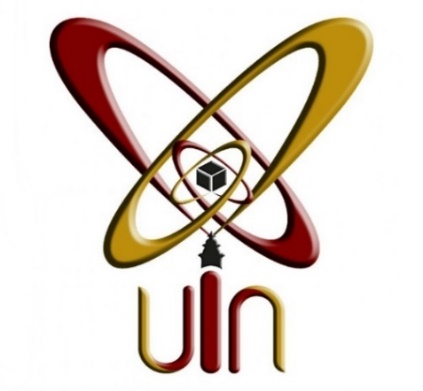 OlehKamil Hasan142101925FAKULTAS TARBIYAH DAN KEGURUAN UNIVERSITAS ISLAM NEGERISULTAN MAULANA HASANUDDIN BANTEN1439 H/2018 M